Formative Self-Assessment Name:__________________There will be two questions on this assessment: (Use short essay to answer the following questions)(1) "Describe and explain the purpose for the Overhand clear shot or underarm clear shot?" (Short essay)(2) "Did you like this lesson?'  Circle: Yes or No        Please explain why you chose this answer? (Short essay)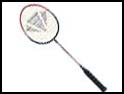 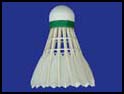 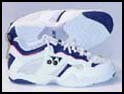 